AWARD CATEGORY:    Chapter Friend of Extension Recognition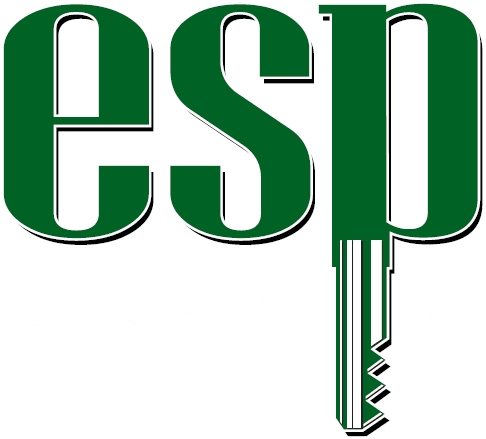 Nominee’s Name: 			_______________________Nominee’s Title:			_______________________Nominee’s Address:			_______________________					_______________________Nominee’s City State Zip:		_______________________Nominee’s Phone Number:		_______________________  (Format: xxx-xxx-xxxx)Nominee’s Email:			_______________________Chapter:				Texas/Alpha ZetaRegion:				South RegionEnter Category for the Nominee : 	____ Elected Official;		____Extension Volunteer/Lay Leader					____Professional Business Leader;	____Business/OrganizationDescribe the Specific Extension Relationships of the Nominee (400 Words Maximum) - Include the following: Brief background of nominee, description of candidate’s involvement with Extension and Describe candidate’s personal efforts that support the Extension program  ______________________________________________________________________________________________________________________________________________________________________________________________________________________________________________________Describe the Value of Contribution of the Nominee (500 Words Maximum) - Include the following: Results of the major efforts on behalf of Extension, describe the value of the contribution to those who benefited from the effort and describe the difference these efforts have made to the Extension program.  ______________________________________________________________________________________________________________________________________________________________________________________________________________________________________________________Enter Narrative Summary of Nominee for Presentation (250 Words Maximum)	______________________________________________________________________________________________________________________________________________________________________________________________________________________________________________________***Extension Director's Letter of Support - Attach Word or PDF File (not more than one page)See: http://recognition.espnational.org/other-recognition/foe-extension-director-letter-of-support-chapter Name of Individual Making Nomination:	_________________________Email of Individual Making Nomination:	_________________________Chapter Recognition Contact (person completing this form): 	_______________________			_______________________			_______________________			_______________________Chapter Recognition Contact Email:		_______________________ Submit Electronic Format to:	Vincent J. Mannino
County Extension Director – Fort Bend County
Texas A&M AgriLife Extension Service
1402 Band Road, Suite 100
Rosenberg, TX 77471-8678
Phone: 281-342-3034, EXT 7038
Fax: 281-633-7000
E-Mail: vmannino@ag.tamu.edu